“Minorities and Self-determination – 100th Anniversary of the Post-World War I Plebiscites”Paper Submission FormPlease send this form as an attachment with a cover email to conference2020@ecmi.de. Deadline 15th October 2019. With handing in your application you automatically agree that your data will be processed as described in our privacy policy https://www.ecmi.de/privacy-policy-datenschutz/.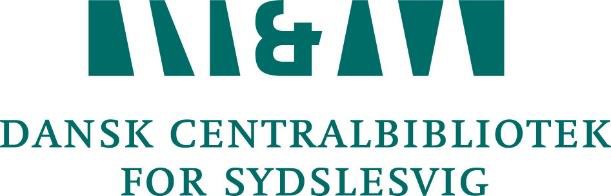 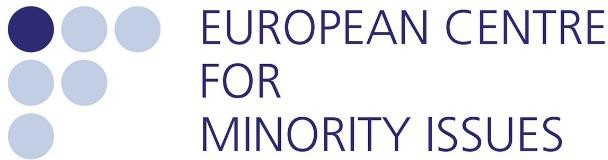 Name:Affiliation:Academic Position:Abstract:Please insert abstract here – maximum 300 words.Keywords:Please supply us with 3 to 5 keywords related to your abstract.Keywords:1.Keywords:2.Keywords:3.Keywords:4.Keywords:5.PanelPlease specify which panel/s you consider your paper abstract most suitable toTravel Assistance GrantPlease indicate here if you wish to be considered for a travel assistance grant.